Ryan Raider Band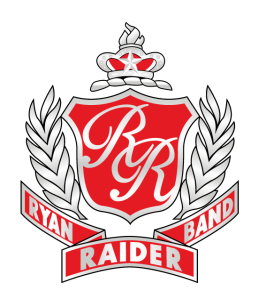 2019 Summer Pre-Season Band CampJULY 22-23 – WEEK 1 - OFFICERS ONLYMonday and Tuesday, July 22-23				9:00 – 12:00 PM		Marching Fundamentals and Leadership WorkshopJULY 24-26 – WEEK 1 – FULL BANDWednesday, July 24	BRING ANY REMAINING FEES DUE8:00 – 11:00 AM		Outdoors - Winds: marching fundamentals. Percussion: sectionals.11:15-11:45 AM		Lunch provided12:00-12:30 PM		Full band meeting12:30-3:30 PM		Indoor music rehearsals3:30-4:30 PM		Pass-off music3:30-4:30 PM		Sectionals for flute, trumpet, snare drumThursday, July 258:00 – 11:00 AM		Outdoors - Winds: marching fundamentals. Percussion: sectionals.11:15-11:45 AM		Lunch provided12:00-12:30 PM		Full band meeting12:30-3:30 PM		Indoor music rehearsals3:30-4:30 PM		Pass-off music3:30-4:30 PM		Sectionals for clarinet, F horn, tenor drumsFriday, July 268:00 – 11:00 AM		Outdoors - Winds: marching fundamentals. Percussion: sectionals.11:15-11:45 AM		Lunch provided12:00-12:30 PM		Full band meeting12:30-3:30 PM		Indoor music rehearsals3:30-4:30 PM		Pass-off music3:30-4:30 PM		Sectionals for saxes, low brass, bass drumsJULY 29-AUGUST 2 – WEEK 2 – FULL BANDMonday, July 29		8:00 – 11:00 AM		Outdoors - Winds: marching fundamentals. Percussion: sectionals.11:15-11:45 AM		Lunch provided12:00-12:30 PM		Full band meeting12:30-3:30 PM		Indoor music rehearsals3:30-4:30 PM		Pass-off music3:30-4:30 PM		Sectionals for flute, trumpet, snare drumTuesday, July 308:00 – 11:00 AM		Outdoors - Winds: marching fundamentals. Percussion: sectionals.11:15-11:45 AM		Lunch provided12:00-12:30 PM		Full band meeting12:30-3:30 PM		Indoor music rehearsals3:30-4:30 PM		Pass-off music3:30-4:30 PM		Sectionals for clarinet, F horn, tenor drumsWednesday, July 318:00 – 11:00 AM		Outdoors - Winds: marching fundamentals. Percussion: sectionals.11:15-11:45 AM		Lunch provided12:00-12:30 PM		Full band meeting12:30-3:30 PM		Indoor music rehearsals3:30-4:30 PM		Pass-off music3:30-4:30 PM		Sectionals for saxes, low brass, bass drumsThursday, August 18:00 – 11:00 AM		Outdoors - Winds: marching fundamentals. Percussion: sectionals.11:15-11:45 AM		Lunch provided12:00-12:30 PM		Full band meeting12:30-3:30 PM		Indoor music rehearsals3:30-4:30 PM		Pass-offs3:30-4:30 PM		Sectionals for flute, trumpet, snare drum5:00 PM			Dinner for Seniors, Officers, and Staff (location TBD)Friday, August 28:00 – 11:00 AM		Outdoors - Winds: marching fundamentals. Percussion: sectionals.11:15-11:45 AM		Lunch provided12:00-12:30 PM		Full band meeting12:30-3:30 PM		Indoor music rehearsals3:30-4:30 PM		Pass-offs. Sectionals for clarinet, F horn, tenor drums.7:00-9:00 PM		Band Party – Movie Night in Band HallAUGUST 5-9 – WEEK 3Monday, August 58:00 – 11:00 AM		Learn marching show drill (outdoors)11:15-11:45 AM		Lunch provided12:00-3:30 PM		Indoor music rehearsals3:30-4:30 PM		Pass-offs3:30-4:30 PM		Sectionals for saxes, low brass, bass drumsTuesday, August 6No AM rehearsal (teacher in-service begins)6:00 – 7:15 PM		Indoor music rehearsal7:30 – 9:00 PM		Learn show (outdoors)Wednesday, August 7- BAND PHOTOS 11:30 AM arrive for uniform check-out. We will begin with a full marching band photo.You are free to leave after your section and individual photo. Last photos finished approx. 2:00pm.Thursday, August 86:00 – 7:15 PM		Indoor music rehearsal7:30 – 9:00 PM		Learn show (outdoors)Friday, August 96:00 – 7:15 PM		Indoor music rehearsal 7:15 – 9:00 PM		Band Party – DCI Semi-Finals Watching Party in Band HallAUGUST 13-14 – HALF-WEEK 4Monday, August 126:00 – 7:00 PM		Indoor rehearsals7:15 – 9:00 PM		Learn show (outdoors)Tuesday, August 136:00 – 7:00 PM		Indoor rehearsals7:15 – 9:00 PM		Learn show (outdoors)August 14 is the first day of classes. We will not have marching band rehearsal that day. We will have marching band rehearsal August 15-16 at 7:00am.Our first performance is “Meet the Raiders” during the first week of school. Time TBA.